ΕΛΛΗΝΙΚΗ ΔΗΜΟΚΡΑΤΙΑ                                                    Καλλιθέα: 21/6/2023ΝΟΜΟΣ  ΑΤΤΙΚΗΣΔΗΜΟΣ ΚΑΛΛΙΘΕΑΣ                                                             Αριθ. Πρωτ : 30509/29-6-2023ΔΙΕΥΘΥΝΣΗ   : ΚΟΙΝΩΝΙΚΗΣ ΠΟΛΙΤΙΚΗΣΓΡΑΦΕΙΟ: ΑΝ/ΤΡΙΑΣ ΔΙΕΥΘΥΝΤΡΙΑΣ                                       Π Ρ Ο Σ                                                ΤΑΧ. Δ/ΝΣΗ	   : Ελ. Βενιζέλου 273                                                            	                                                                        ΤΗΛΕΦΩΝΟ   : 2132101253,31                                   Τον κ. Πρόεδρο του Δ.Σ.                                                                                                                   ΕΝΤΑΥΘΑ            ΠΕΡΙΛΗΨΗ ΘΕΜΑTΩΝ:  Ορισμός δημοτικών συμβούλων και εκπροσώπων αναγνωρισμένων φορέων συλλογικής εκπροσώπησης μεταναστών και προσφύγων, οι οποίοι θα συμμετέχουν στο «Συμβούλιο Ένταξης Μεταναστών και Προσφύγων» καθώς και ορισμός Προέδρου του Συμβουλίου. Αξιότιμε κ. Πρόεδρε,Παρακαλούμε όπως κατά την επόμενη συνεδρίαση του Δημοτικού Συμβουλίου Καλλιθέας αποφασίσετε περί των αναφερόμενων  στην ως άνω περίληψη θεμάτων. Σύμφωνα με την με αρ. 154/2022 απόφαση Δημοτικού Συμβουλίου Καλλιθέας εγκρίθηκε η συγκρότηση  Συμβουλίου Ένταξης Μεταναστών και Προσφύγων του Δήμου Καλλιθέας, σύμφωνα με την παρ. 1 του  αρ. 79 του ν. 4555/2018 όπως αντικατέστησε το αρ. 78 του ν. 3852/2010, ως συμβουλευτικό όργανο του δήμου για την ενίσχυση της ένταξης μεταναστών και προσφύγων στην τοπική κοινωνία καθώς και ο κανονισμός του παραπάνω οργάνου.Στην ίδια απόφαση αναφέρεται ότι ο ορισμός δημοτικών συμβούλων Καλλιθέας  και εκπροσώπων  αναγνωρισμένων φορέων συλλογικής εκπροσώπησης μεταναστών και προσφύγων, οι οποίοι θα συμμετέχουν στο «Συμβούλιο Ένταξης Μεταναστών και Προσφύγων» καθώς  και ο ορισμός Προέδρου του Συμβουλίου, θα αποφασιστούν σε επόμενη συνεδρίαση του ΔΣ Καλλιθέας.Αναλυτικότερα στην παρ. 1 του  αρ. 79 του ν. 4555/2018 προβλέπεται: [….  Τα Συμβούλια Ένταξης Μεταναστών και Προσφύγων αποτελούνται από, έντεκα (11) μέλη τα οποία ορίζονται από το οικείο δημοτικό συμβούλιο. Ως μέλη ορίζονται έξι (6) δημοτικοί σύμβουλοι και πέντε (5) εκπρόσωποι αναγνωρισμένων φορέων συλλογικής εκπροσώπησης μεταναστών και προσφύγων, που ορίζονται με τη διαδικασία της επόμενης παραγράφου.] Στην παρ. 2 του ίδιου άρθρου αναφέρεται η διαδικασία επιλογής των εκπροσώπων των φορέων  συλλογικής εκπροσώπησης μεταναστών και προσφύγων, ως εξής: […Αν υπάρχουν αναγνωρισμένοι φορείς συλλογικής εκπροσώπησης μεταναστών ή/και προσφύγων, που, σύμφωνα με το καταστατικό τους, δραστηριοποιούνται στο επίπεδο του οικείου δήμου, το δημοτικό συμβούλιο καλεί πέντε (5) από τους φορείς αυτούς να ορίσουν από έναν (1) εκπρόσωπο. Σε περίπτωση που ελλείπουν οι φορείς του προηγούμενου εδαφίου στο επίπεδο του δήμου ή αυτοί είναι λιγότεροι από πέντε, το δημοτικό συμβούλιο καλεί επιπλέον και έναν από τους αναγνωρισμένους φορείς συλλογικής εκπροσώπησης μεταναστών ή/και προσφύγων, που δραστηριοποιούνται, σύμφωνα με το καταστατικό τους, στην οικεία περιφέρεια, να ορίσει έναν (1) εκπρόσωπό του. Σε περίπτωση που ελλείπουν τέτοιοι φορείς στην οικεία περιφέρεια ή αν και μετά τον ορισμό του εκπροσώπου τους, δεν συμπληρώνεται ο συνολικός αριθμός των πέντε (5) εκπροσώπων φορέων, το δημοτικό συμβούλιο καλεί επιπλέον την αντιπροσωπευτικότερη δευτεροβάθμια ή ομοσπονδιακού χαρακτήρα οργάνωση συλλογικής εκπροσώπησης μεταναστών ή/και προσφύγων, που δραστηριοποιείται, κατά το καταστατικό της, σε εθνικό επίπεδο, να ορίσει τους υπολειπόμενους εκπροσώπους, μέχρι τη συμπλήρωση του συνολικού αριθμού των πέντε (5) εκπροσώπων. Με την ίδια διαδικασία γίνεται η τυχόν αντικατάσταση ή η αναπλήρωση των μελών του Συμβουλίου Ένταξης Μεταναστών και Προσφύγων, οι οποίοι προέρχονται από τους αναγνωρισμένους φορείς συλλογικής εκπροσώπησης μεταναστών και προσφύγων.]Επίσης στην παρ. 3 του ιδίου άρθρου αναφέρεται: [….Με την ίδια απόφαση του δημοτικού συμβουλίου ορίζεται πρόεδρος στο Συμβούλιο Ένταξης Μεταναστών και Προσφύγων ένας εκ των δημοτικών συμβούλων μελών του. Στα παραπάνω συμβούλια ορίζονται κατά προτεραιότητα ως μέλη αλλοδαποί δημοτικοί σύμβουλοι που έχουν τυχόν εκλεγεί. Η συμμετοχή στα ανωτέρω συμβούλια είναι τιμητική και άμισθη.]Η Υπηρεσία μας,Κατόπιν των παραπάνω αναφερθέντων , παρακαλούμε όπως:Αποφασίσετε α) τον  ορισμό έξι (6) δημοτικών συμβούλων Καλλιθέας  και πέντε (5) εκπροσώπων  αναγνωρισμένων φορέων συλλογικής εκπροσώπησης μεταναστών και προσφύγων, οι οποίοι θα συμμετέχουν στο «Συμβούλιο Ένταξης Μεταναστών και Προσφύγων» καθώς  και β) τον ορισμό Προέδρου του Συμβουλίου Ένταξης  Μεταναστών και Προσφύγων ενός εκ των δημοτικών συμβούλων μελών του.      Η ΑΝΤΙΔΗΜΑΡΧΟΣ ΠΡΟΝΟΙΑΣ                               Εσωτερική Διανομή                                   ΑΝΝΑ ΓΙΑΝΝΑΚΟΥ-ΠΑΣΧΟΥ     - Γρ.Δημάρχου    - Γρ. Γ.Γ.    - Γρ. Αντ/ρχου Πρόνοιας   - Δ/νση Κοινωνικής Πολιτικής    - Τμήμα Πρόνοιας  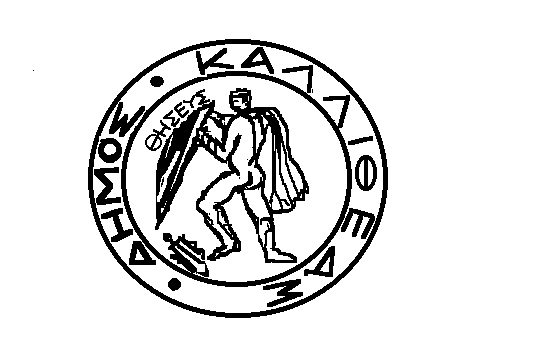 